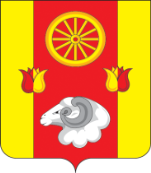 АДМИНИСТРАЦИЯРЕМОНТНЕНСКОГО СЕЛЬСКОГО ПОСЕЛЕНИЯРЕМОНТНЕНСКОГО РАЙОНАРОСТОВСКОЙ ОБЛАСТИПОСТАНОВЛЕНИЕоб изменении почтового адреса     В соответствии с Федеральным законом от 06.10.2003 №131-ФЗ "Об общих принципах организации местного самоуправления в Российской Федерации", Постановлением Правительства Ростовской области от 12.07.2012 г. № 622, Уставом Муниципального образования «Ремонтненское сельское поселение», на основании регистрации права  собственности в Управлении Федеральной службы государственной регистрации, кадастра и картографии по Ростовской области № 61:32:0010103:588-61/221/2022-5 от 31.08.2022 и заявления Ломтева А.В.                                                                ПОСТАНОВЛЯЮ:Изменить почтовый адрес объектам недвижимости:- земельному участку с кадастровым 61:32:0010103:588, площадью 9835 кв. м почтовый адрес: Ростовская область, Ремонтненский район, с. Ремонтное, ул. Лесная б/н, изменить на почтовый адрес: Ростовская область, Ремонтненский район, с. Ремонтное, ул. Лесная, 7б;2.  Старшему инспектору Администрации Ремонтненского сельского поселения Лесик Ольге Владимировне, внести изменения в адресный реестр МО «Ремонтненское сельское поселение».3.  Контроль за исполнением настоящего постановления оставляю за собой.Глава  Администрации  Ремонтненскогосельского поселения 							А.Я. ЯковенкоПостановление вносит:старший инспектор по архивной работе и регистрационному учету05.09.2022 г.№  121с. Ремонтное